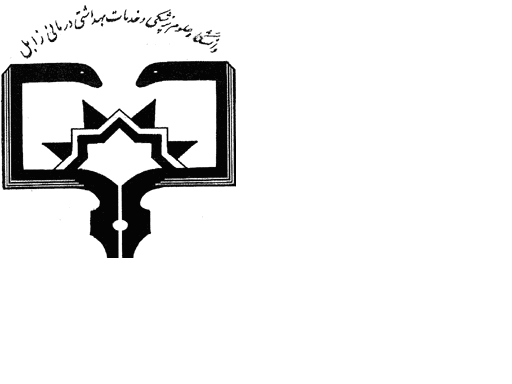 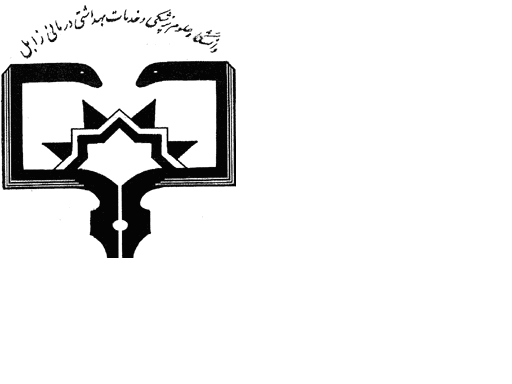 فرم تقاضای حق التشویق مقالات منتشر شده در مجلات معتبر داخلی و خارجی               نام و نام خانوادگی متقاضی : 		                                     تاریخ 	                                                               امضاء